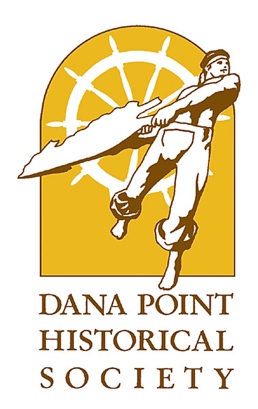 Dana Point Historical Society ScholarshipsThe Dana Point Historical Society will be awarding two $1000.00 scholarships honoring prominent women in the history of our community. Doris I Walker was a historian and the author of many books about local history as well as a founding member of the Dana Point Historical Society. Lucy Chavarrias-Saunderson was the matriarch of the El Patio Restaurant family. She went into the restaurant business in 1937. El Patio opened in 1951 and was the longest running business in the City.All graduating High School students who live in the City of Dana Point (92629 or 92624) and are planning to attend community college, university or trade school are eligible. The award is based on need, interest in history  and community service.The deadline for submitting the Application is April 23, 2021. It can be submitted to the Guidance Office of the High School or emailed to                   heidihhyde@gmail.com by that date. Please include a transcript and one to three letters of recommendation.Dana Point Historical SocietyScholarship Application Name: ______________________________________________________ Home Address: _______________________________________________ City: _______________________________ Zip Code_________________________ Home Phone: _______________________ Cell Phone__________________________ E-Mail: _______________________________________________________ Name of High School: ___________________________________________Graduation Date: ____________________ GPA___________________________Schools you plan to attend and Major _______________________________________________________________________________________________________Parents Names _______________________________________________________Live with Father, Mother or Both _________________________________________Siblings at Home ______________________________________________________1.  	This scholarship is based on merit and financial need.  Please explain any unusual or special 	circumstances which make financial aid necessary (divorce, loss of home, single parent 	household, loss of employment. etc.).2.  	Combined annual family income (both parents).  	___ under $20,000; ___ $20,000-$34,999; ___ $35,000-$49,999; ___ $50,000-$64,999;	___ $65,000-$79,999; ___ $80,000-$99,999; ___ $100,000-$134,999; ___ $135,000+3.	List academic and extracurricular activities (past and current) that demonstrate your involvement 	in community service.  Specifically, but briefly explain what you personally have done as part of 	each activity.4.	Please include any other information you feel is important for us to know about you 	(employment experience, other school and extra-curricular activities, honors and awards you 	have received.5.*	Essay:  To demonstrate your involvement in Dana Point’s history, discuss how you 	personally have contributed to preserving Dana Point’s rich and colorful past.  In this 	discussion, you may want to consider, as well, how this participation will impact our 	community’s 	future.  Consider how you and students such as you benefit from taking 	part in Harbor 	events, Historical Society activities, in volunteer work with the Interpretive 	Center, in Ocean Institute activities (i.e. Pilgrim, tide pools, Sea Explorer), in community 	environmental efforts, and in beach cleanup projects.  (500-750 words).